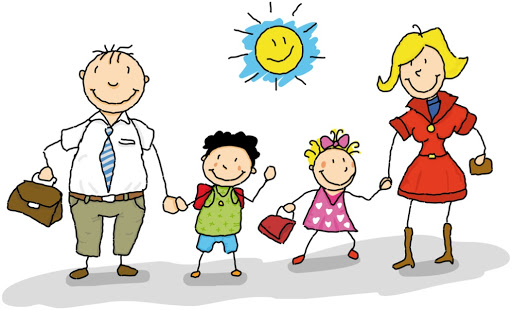 NACRTAJ I NAPIŠI ČLANOVE SVOJE OBITELJIOduzmi  pomoću prstića.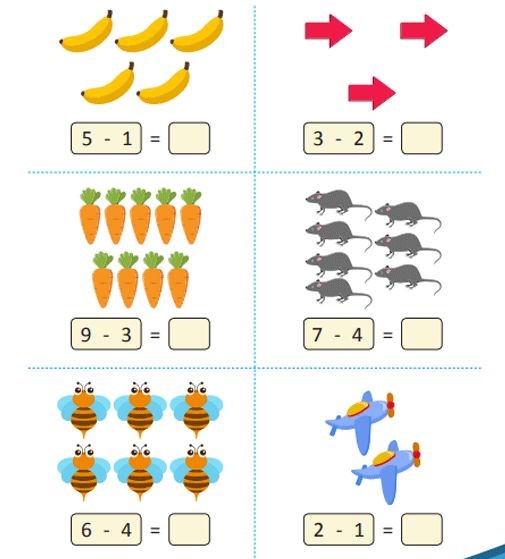 Zbroji pomoću prstića.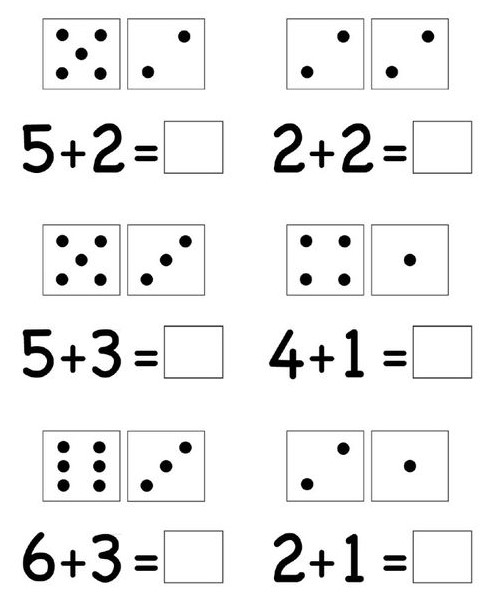 Oboji ono što u proljeće raste u vrtu.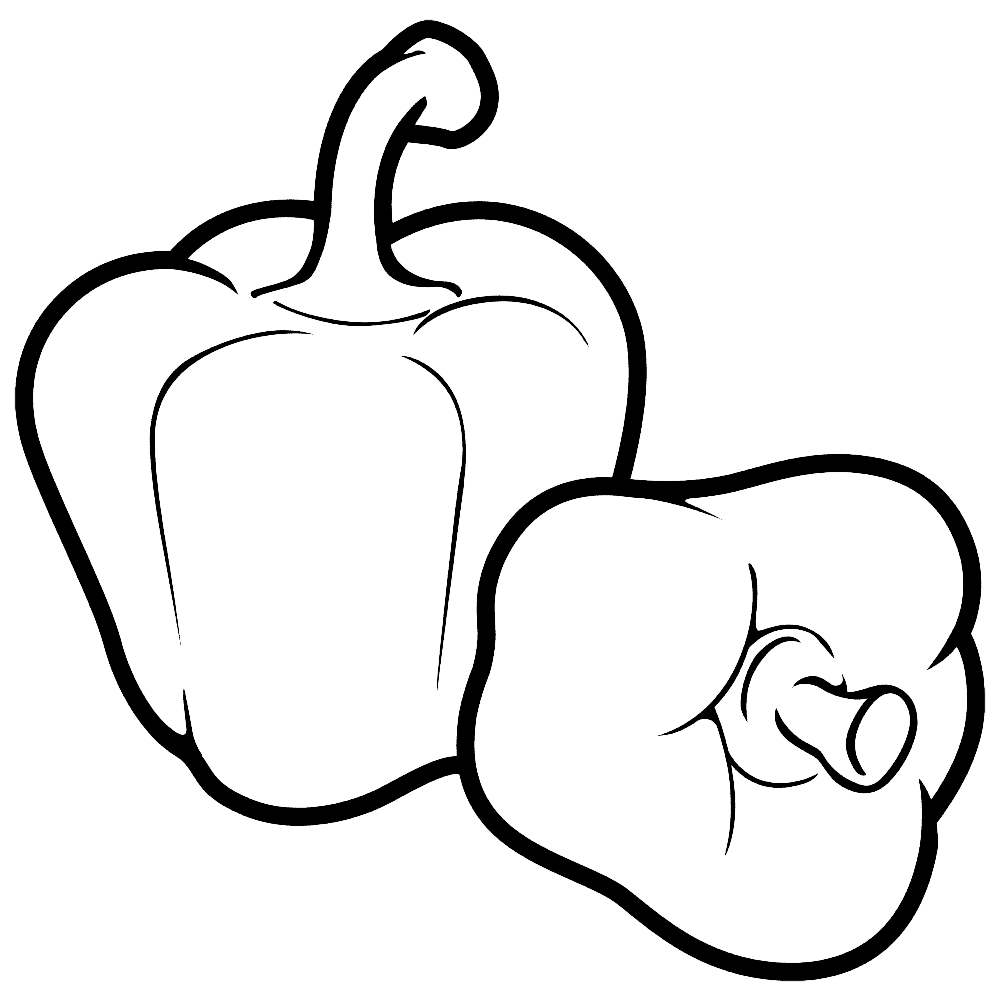 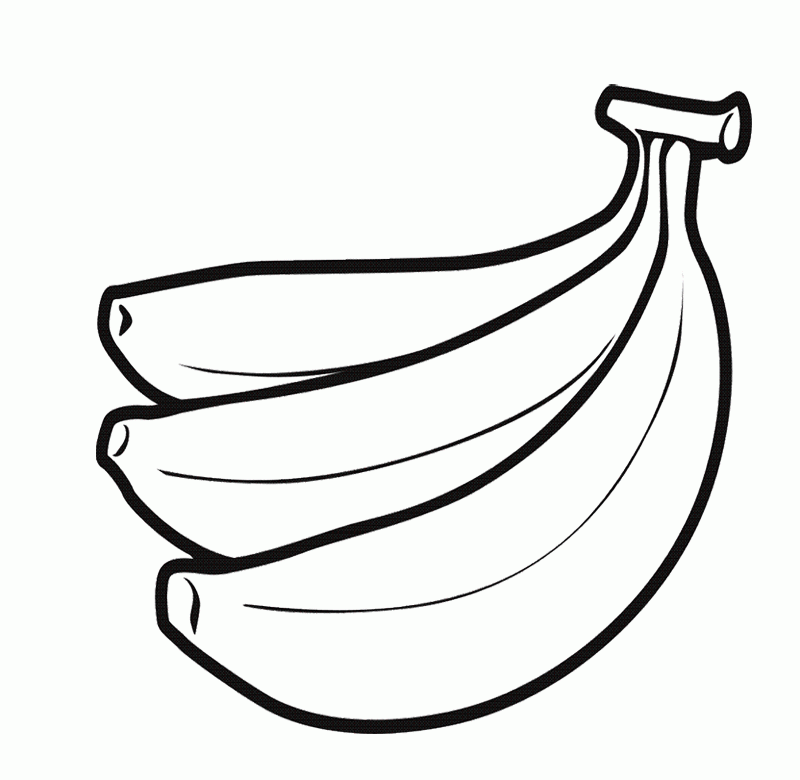 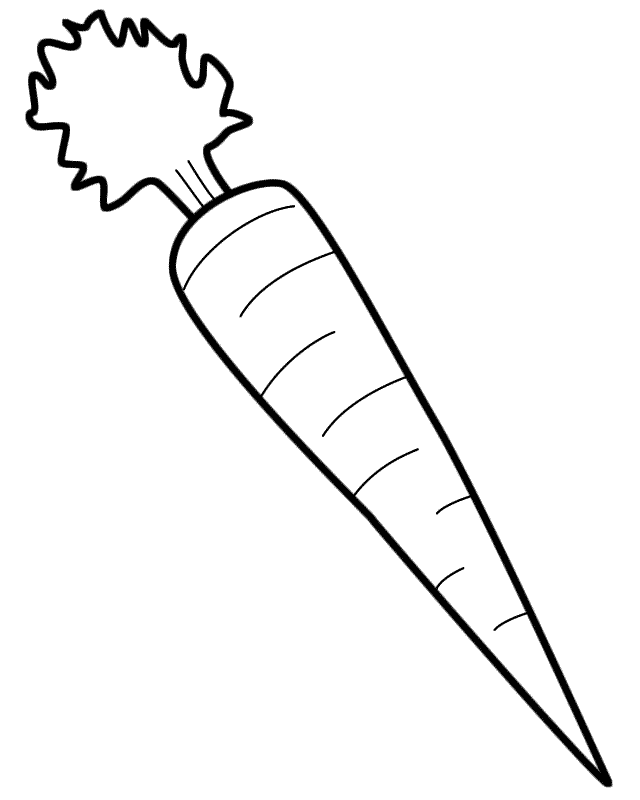 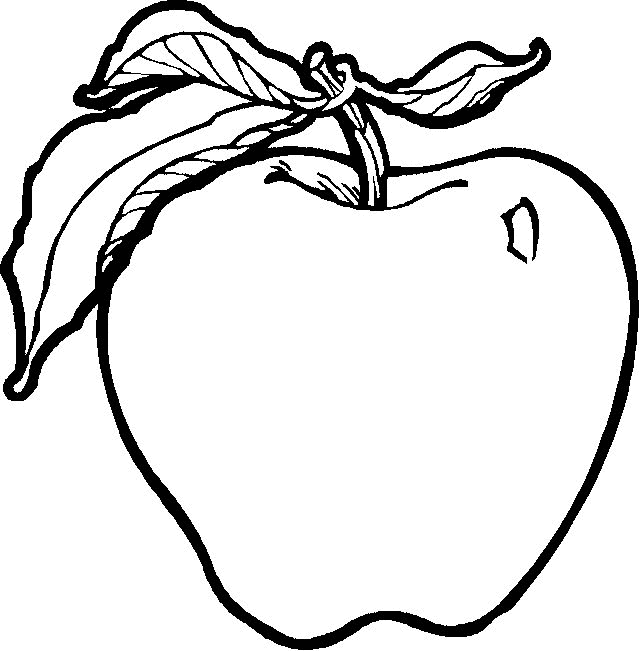 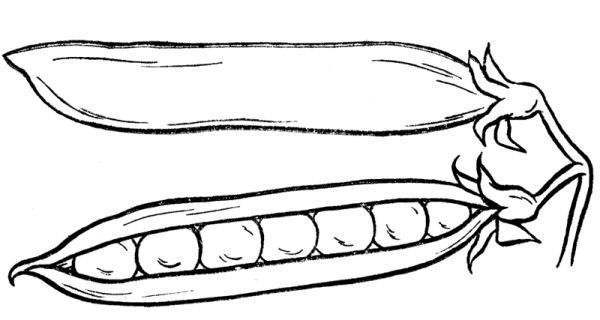 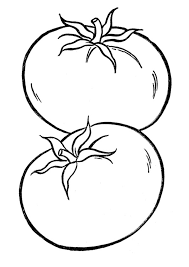 Napiši i imenuj  brojeve od 1- 5 prema predlošku.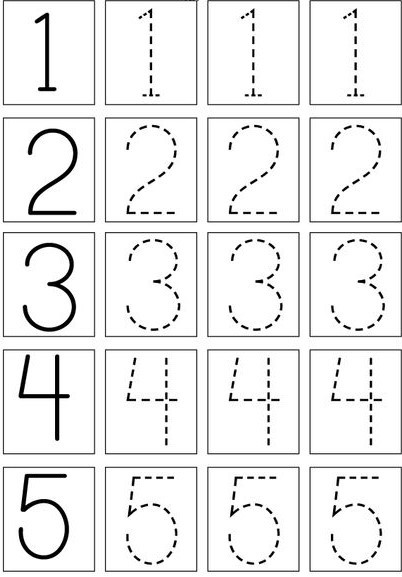 